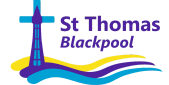 Blesed are those who have not seen yet have believed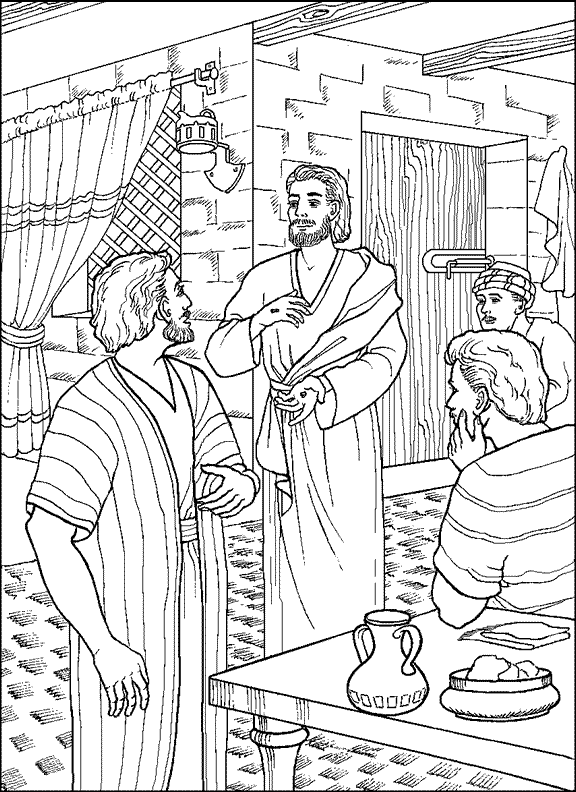 .”